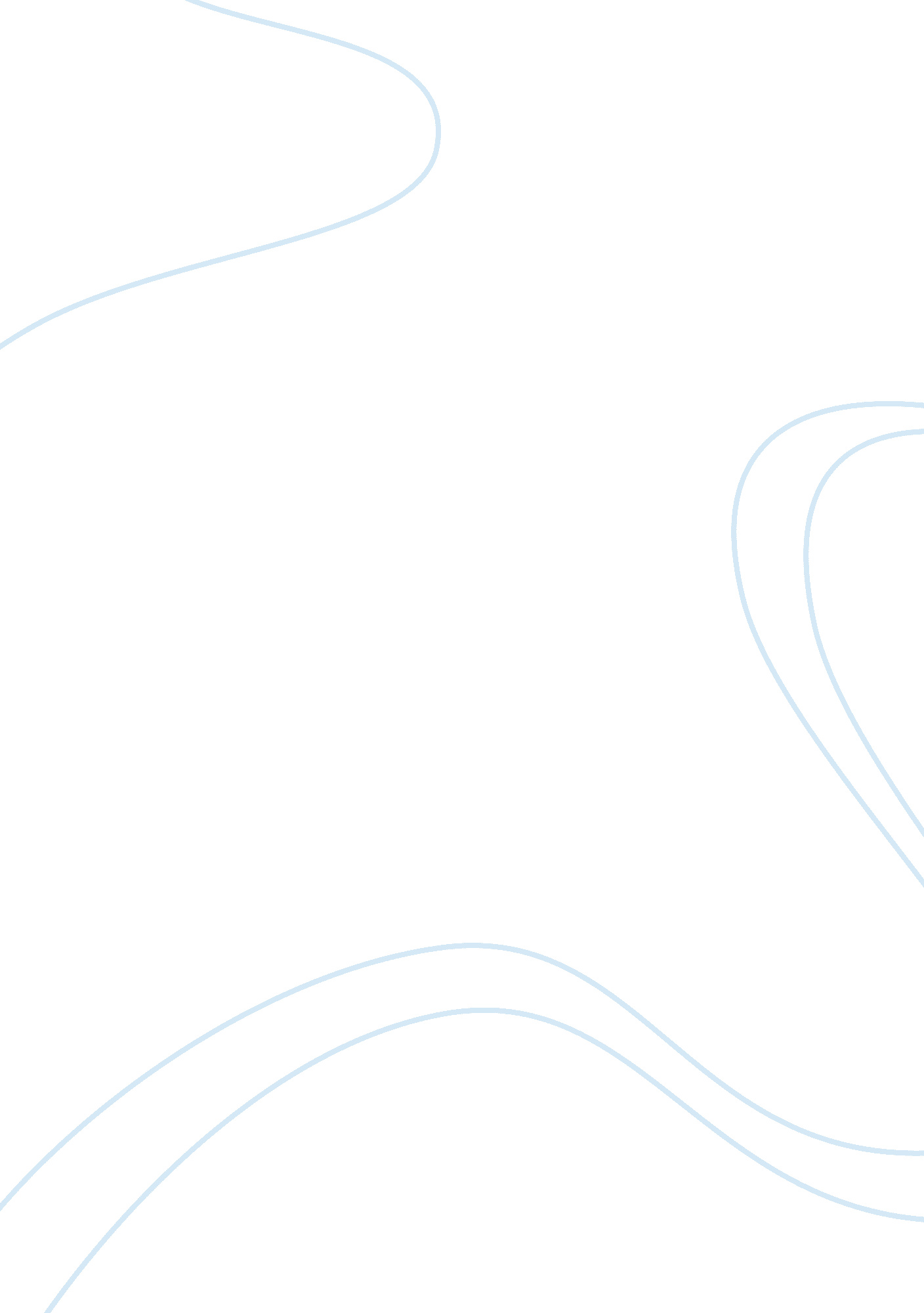 Impact of technologyTechnology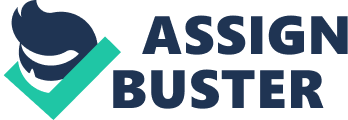 The unprecedented advancement in materialistic technology is setting consistently a wall of high mental affluence-which is Inhibiting the parameters to show up In road to development. The rapid advancement In technology Is directly proportional to the proliferating population of our very planet. People taking assistance of modern technology Is significantly Increasing at the moment. Now, we have already entered the era where electricity is indispensable. To live a normal life in modern days, the fuel-electricity and the machine-technology should be present simultaneously daily. Core reasons behind proportioning modern education are too obvious to belabor-when it comes to development of a nation. Education is the ultimate wall of a nation building heavenward. The use of different technology in schools is now on the brink of becoming a fundamental necessity when starting a school anywhere. The vitality of technology in education Is becoming more vivid in society contributing to the technology enterprises that are minting colossal deal of money through education. The new millennium has provided the medium where the technology and education have Intersected and synthesized the now popular " modern education". The technology giants of the world are enlarging their establishments here In India knowing the fact that India holds the supremacy In the field of future of technology. Moreover, according to a recent article in Forbes India, it has stated that one third of Indian population is under the tender age of 14. We might wonder now, how much pressure do the inquisitive young minds are exerting on education that is still limited to only a certain part of the population. The government is trying to each as much of population possible but there are still millions of children who aren't able to avail the facility of schools and proper education. The central government allocated about 42, crossers for both schools and higher education sectors in the year 2010 which grew to 52, crossers last year according to Wisped. Pro-education culture Is grasping the minds of people everywhere in such a significant fashion due to development-But The World Bank In 2011 stated that, 32. 7% of Indian population still falls below the global poverty line that Is 1. 25 dollars Income per day-what about them? The enormous sum of money spent in education still is scanty due to the large population of mother India. As per the CBS, Linda still has a shortfall of about 200, 000 schools. So, we can analyze that, due to the scanty economic capital, the no. Of schools dramatically lag the actual demand. Not only economy is affecting the status quo of education but also the number of human resources who are educating the young citizens. Now talking about the existing schools, all of them are doing a marvelous job in imparting knowledge in young minds but I think that there are still many limitations of the classroom education. Architectural infrastructure of classrooms isn't a big deal but what really matters is the education provided In classrooms. As the access to internet will get better and easier in times to come, they would become an indispensable part of our future lives. Using internet, we can connect with the world without difficulties. The effects of telecommunication technology on education system are best to be said limitless. Till now, collaboration of different universities from different parts of the world hasn't been a widespread approach for sharing knowledge. This was due to the fact of great physical distances ND also due to being unaware about each other's existence. Collaboration is the only way to complete each other's deficiency and make education wholesome. Bringing Harvard, Melt and all other top universities to India is only through internet. Elf not internationally, collaboration can be done within our nation itself. Elf we try to amass all the knowledge of the contemporary human resources and make it digitally available, then surely, we can check the lack of human resources at a large extend. A live lecture on diseases in Delhi broadcasted in seven rural towns in Maharajah's... Imagine the benefits! Now the prop 